1.16	to consider issues related to wireless access systems, including radio local area networks (WAS/RLAN), in the frequency bands between 5 150 MHz and 5 925 MHz, and take the appropriate regulatory actions, including additional spectrum allocations to the mobile service, in accordance with Resolution 239 (WRC-15);IntroductionThe purpose of this agenda item is to consider the possibility of relaxing spectrum access conditions for WAS/RLAN systems in the frequency bands between 5 150 and 5 925 MHz. Studies by ITU-R have shown that changing spectrum access conditions in the frequency bands under consideration, without the introduction of effective new methods to mitigate interference, is extremely problematic. Therefore, the RCC Administrations deem it necessary to adopt the method "No change to the Radio Regulations" for all the frequency bands in question in order to resolve the issue.ProposalIn order to fulfil WRC-19 agenda item 1.16, it is proposed to use the regulatory text in annex hereto.ARTICLE 5Frequency allocationsSection IV – Table of Frequency Allocations
(See No. 2.1)

NOC	RCC/12A16/14 800-5 250 MHzReasons:	Studies into the compatibility of WAS/RLAN systems with radiodetermination and FSS systems have shown that widespread outdoor use of WAS/RLAN systems, even with the existing e.i.r.p. constraints, will lead to unacceptable interference to radiodetermination and FSS systems. Therefore, it is proposed not to introduce changes to the Radio Regulations in frequency band 5 120-5 250 MHz and to keep Resolution 229 (Rev. WRC-12) unchanged.NOC	RCC/12A16/25 250-5 570 MHzReasons:	For the frequency band 5 250-5 350 MHz, there is currently only one proposed method to address the issue: No change to the Radio Regulations. It seems appropriate to support this method and oppose any other proposals that might be expressed during the course of WRC-19 with regard to this frequency band.NOC	RCC/12A16/35 250-5 570 MHzReasons:	Studies have shown that ensuring the compatibility of WAS/RLAN systems with radiodetermination systems operating in the frequency band 5 350-5 470 MHz, without the introduction of effective new methods to mitigate interference, will be extremely problematic. As no effective new interference mitigation methods were put forward during the course of these studies, the CPM Report contains only one method for this frequency band: No change to the Radio Regulations. It seems appropriate to support this method and oppose any other proposals that might be expressed during the course of WRC-19 with regard to this frequency band.NOC	RCC/12A16/45 570-6 700 MHzReasons:	Studies have shown that WAS/RLAN systems, even indoors, will create unacceptable interference to radiodetermination receivers and FSS systems. Therefore, it is proposed to leave the allocation conditions in this frequency band unchanged.NOC	RCC/12A16/55 570-6 700 MHzReasons:	For the frequency band 5 850-5 925 MHz, there is currently only one proposed method to address the issue: No change to the Radio Regulations. It seems appropriate to support this method and oppose any other proposals that might be expressed during the course of WRC-19 with regard to this frequency band.SUP	RCC/12A16/6RESOLUTION 239 (WRC-15)Studies concerning Wireless Access Systems including radio local 
area networks in the frequency bands between 
5 150 MHz and 5 925 MHzReasons:	The studies provided for by Resolution 239 (WRC-15) have been completed. Consequently, it does not need to be maintained.______________World Radiocommunication Conference (WRC-19)
Sharm el-Sheikh, Egypt, 28 October – 22 November 2019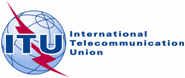 PLENARY MEETINGAddendum 16 to
Document 12-E21 June 2019Original: RussianRegional Commonwealth in the field of Communications Common ProposalsRegional Commonwealth in the field of Communications Common Proposalsproposals for the work of the conferenceproposals for the work of the conferenceAgenda item 1.16Agenda item 1.16Allocation to servicesAllocation to servicesAllocation to servicesRegion 1Region 2Region 35 150-5 250	FIXED-SATELLITE (Earth-to-space)  5.447A				MOBILE except aeronautical mobile  5.446A  5.446B				AERONAUTICAL RADIONAVIGATION				5.446  5.446C  5.447  5.447B  5.447C5 150-5 250	FIXED-SATELLITE (Earth-to-space)  5.447A				MOBILE except aeronautical mobile  5.446A  5.446B				AERONAUTICAL RADIONAVIGATION				5.446  5.446C  5.447  5.447B  5.447C5 150-5 250	FIXED-SATELLITE (Earth-to-space)  5.447A				MOBILE except aeronautical mobile  5.446A  5.446B				AERONAUTICAL RADIONAVIGATION				5.446  5.446C  5.447  5.447B  5.447CAllocation to servicesAllocation to servicesAllocation to servicesRegion 1Region 2Region 35 250-5 255	EARTH EXPLORATION-SATELLITE (active)		MOBILE except aeronautical mobile  5.446A  5.447F		RADIOLOCATION		SPACE RESEARCH  5.447D		5.447E  5.448  5.448A5 250-5 255	EARTH EXPLORATION-SATELLITE (active)		MOBILE except aeronautical mobile  5.446A  5.447F		RADIOLOCATION		SPACE RESEARCH  5.447D		5.447E  5.448  5.448A5 250-5 255	EARTH EXPLORATION-SATELLITE (active)		MOBILE except aeronautical mobile  5.446A  5.447F		RADIOLOCATION		SPACE RESEARCH  5.447D		5.447E  5.448  5.448A5 255-5 350	EARTH EXPLORATION-SATELLITE (active)		MOBILE except aeronautical mobile  5.446A  5.447F		RADIOLOCATION		SPACE RESEARCH (active)		5.447E  5.448  5.448A5 255-5 350	EARTH EXPLORATION-SATELLITE (active)		MOBILE except aeronautical mobile  5.446A  5.447F		RADIOLOCATION		SPACE RESEARCH (active)		5.447E  5.448  5.448A5 255-5 350	EARTH EXPLORATION-SATELLITE (active)		MOBILE except aeronautical mobile  5.446A  5.447F		RADIOLOCATION		SPACE RESEARCH (active)		5.447E  5.448  5.448AAllocation to servicesAllocation to servicesAllocation to servicesRegion 1Region 2Region 35 350-5 460	EARTH EXPLORATION-SATELLITE (active)  5.448B		RADIOLOCATION  5.448D		AERONAUTICAL RADIONAVIGATION  5.449		SPACE RESEARCH (active)  5.448C5 350-5 460	EARTH EXPLORATION-SATELLITE (active)  5.448B		RADIOLOCATION  5.448D		AERONAUTICAL RADIONAVIGATION  5.449		SPACE RESEARCH (active)  5.448C5 350-5 460	EARTH EXPLORATION-SATELLITE (active)  5.448B		RADIOLOCATION  5.448D		AERONAUTICAL RADIONAVIGATION  5.449		SPACE RESEARCH (active)  5.448C5 460-5 470	EARTH EXPLORATION-SATELLITE (active)		RADIOLOCATION  5.448D		RADIONAVIGATION  5.449		SPACE RESEARCH (active)		5.448B5 460-5 470	EARTH EXPLORATION-SATELLITE (active)		RADIOLOCATION  5.448D		RADIONAVIGATION  5.449		SPACE RESEARCH (active)		5.448B5 460-5 470	EARTH EXPLORATION-SATELLITE (active)		RADIOLOCATION  5.448D		RADIONAVIGATION  5.449		SPACE RESEARCH (active)		5.448BAllocation to servicesAllocation to servicesAllocation to servicesRegion 1Region 2Region 35 725-5 830FIXED-SATELLITE
(Earth-to-space)RADIOLOCATIONAmateur5 725-5 830		RADIOLOCATION		Amateur5 725-5 830		RADIOLOCATION		Amateur5.150  5.451  5.453  5.455		5.150  5.453  5.455		5.150  5.453  5.4555 830-5 850FIXED-SATELLITE
(Earth-to-space)RADIOLOCATIONAmateurAmateur-satellite (space-to-Earth)5 830-5 850		RADIOLOCATION		Amateur		Amateur-satellite (space-to-Earth)5 830-5 850		RADIOLOCATION		Amateur		Amateur-satellite (space-to-Earth)5.150  5.451  5.453  5.455		5.150  5.453  5.455		5.150  5.453  5.455Allocation to servicesAllocation to servicesAllocation to servicesRegion 1Region 2Region 35 850-5 925FIXEDFIXED-SATELLITE
(Earth-to-space)MOBILE5 850-5 925FIXEDFIXED-SATELLITE
(Earth-to-space)MOBILEAmateurRadiolocation5 850-5 925FIXEDFIXED-SATELLITE 
(Earth-to-space)MOBILERadiolocation5.1505.1505.150